Drive Closed Area –                                                      Parking Pass Checker 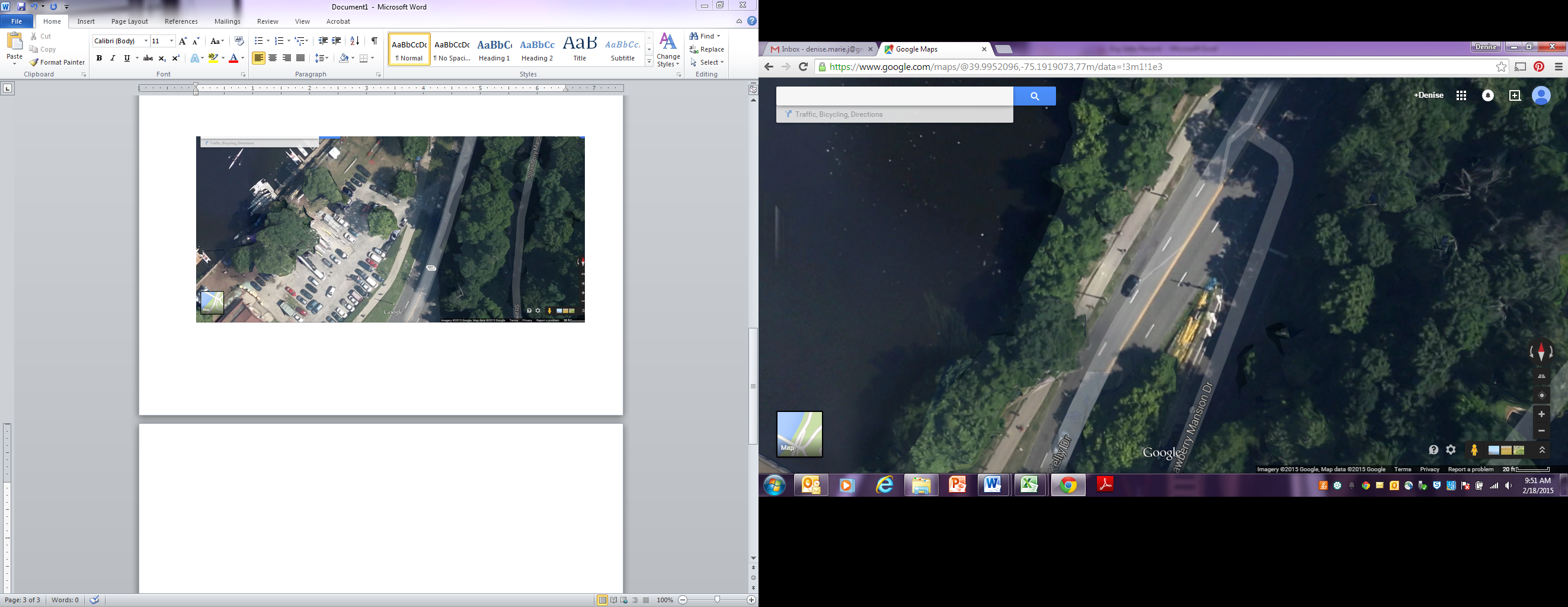 Trailer Parking Area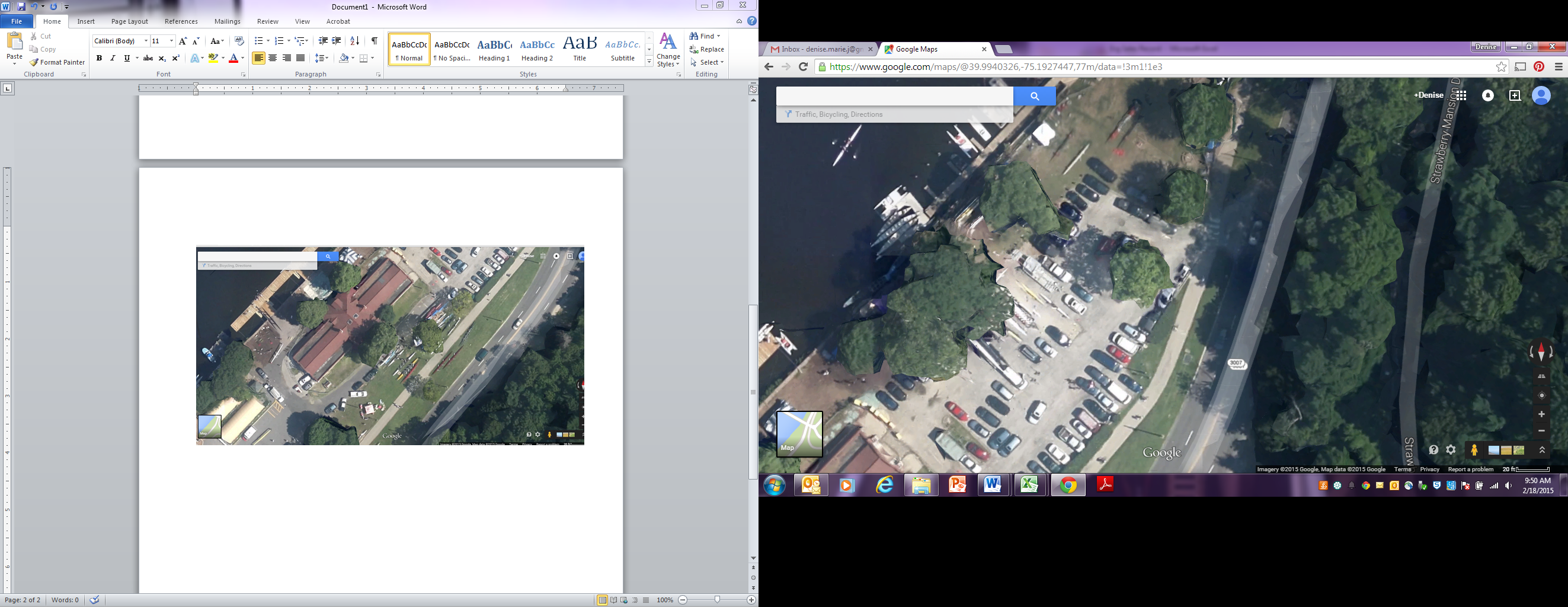 Trailer Parking Area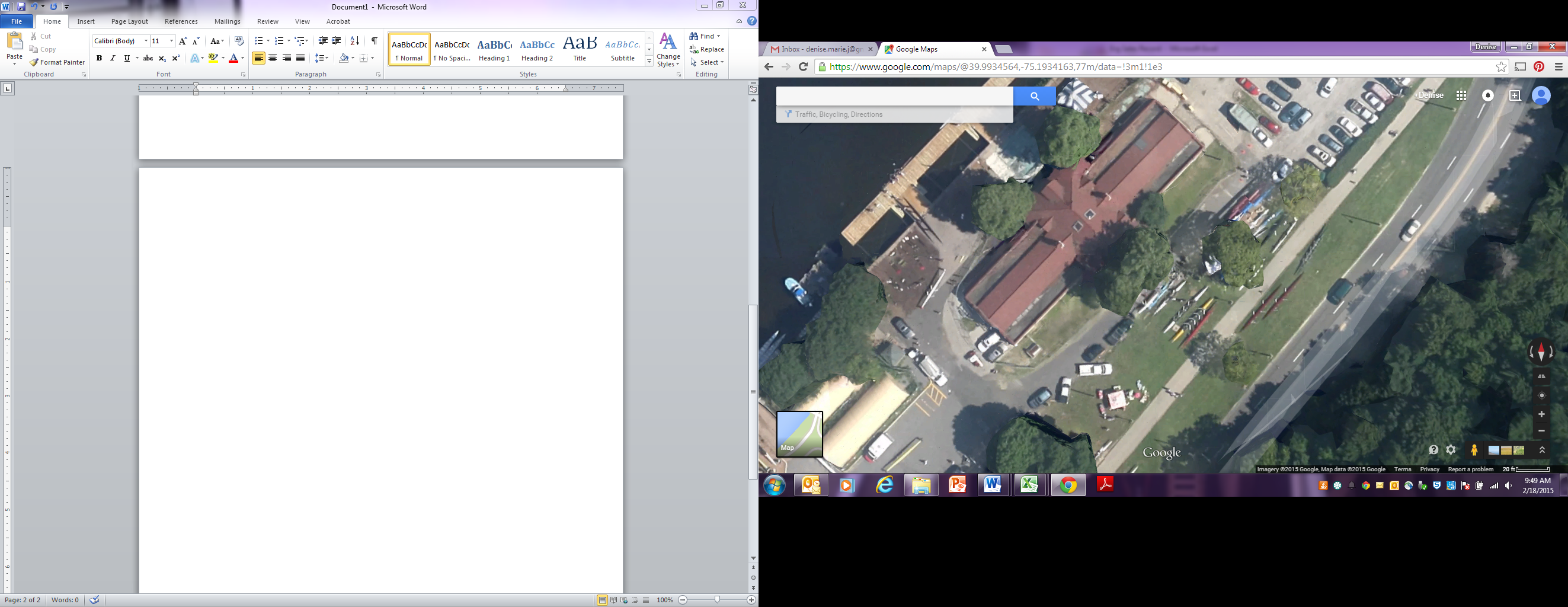 Trailer Parking Area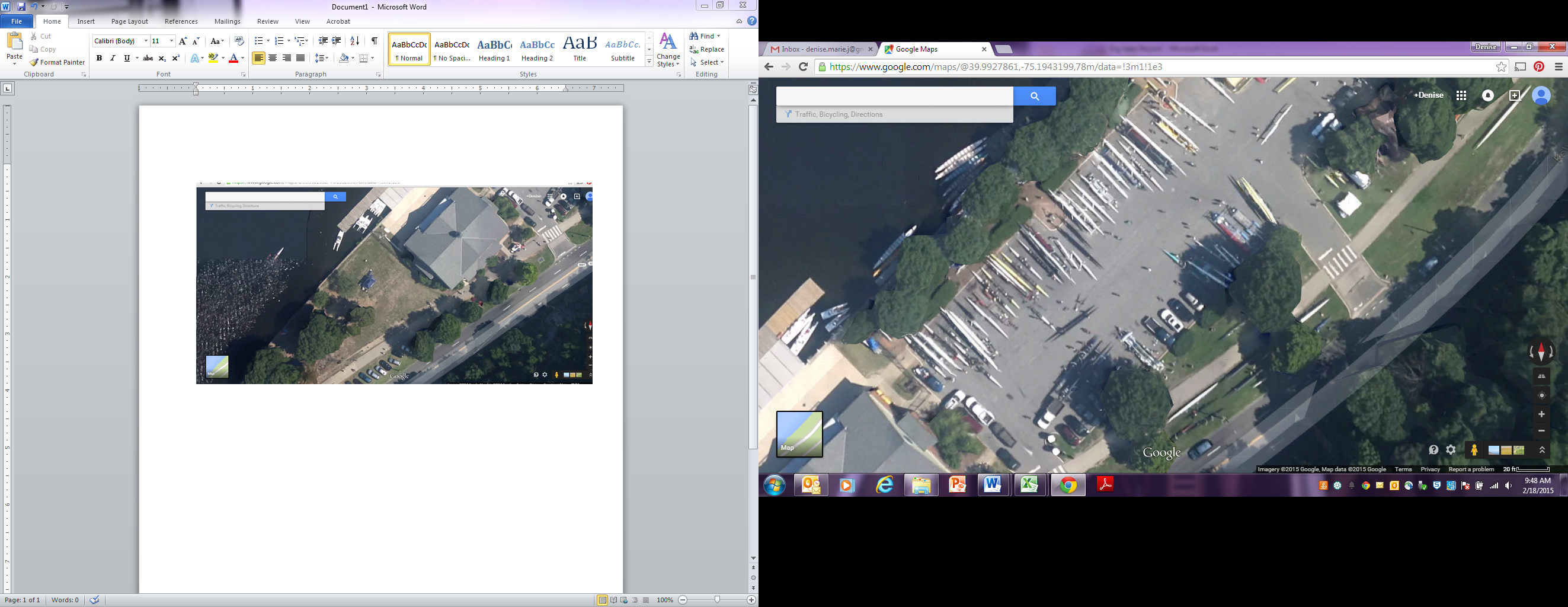 Team Launching area – meeting spot for Coaches/ Coxswains Meeting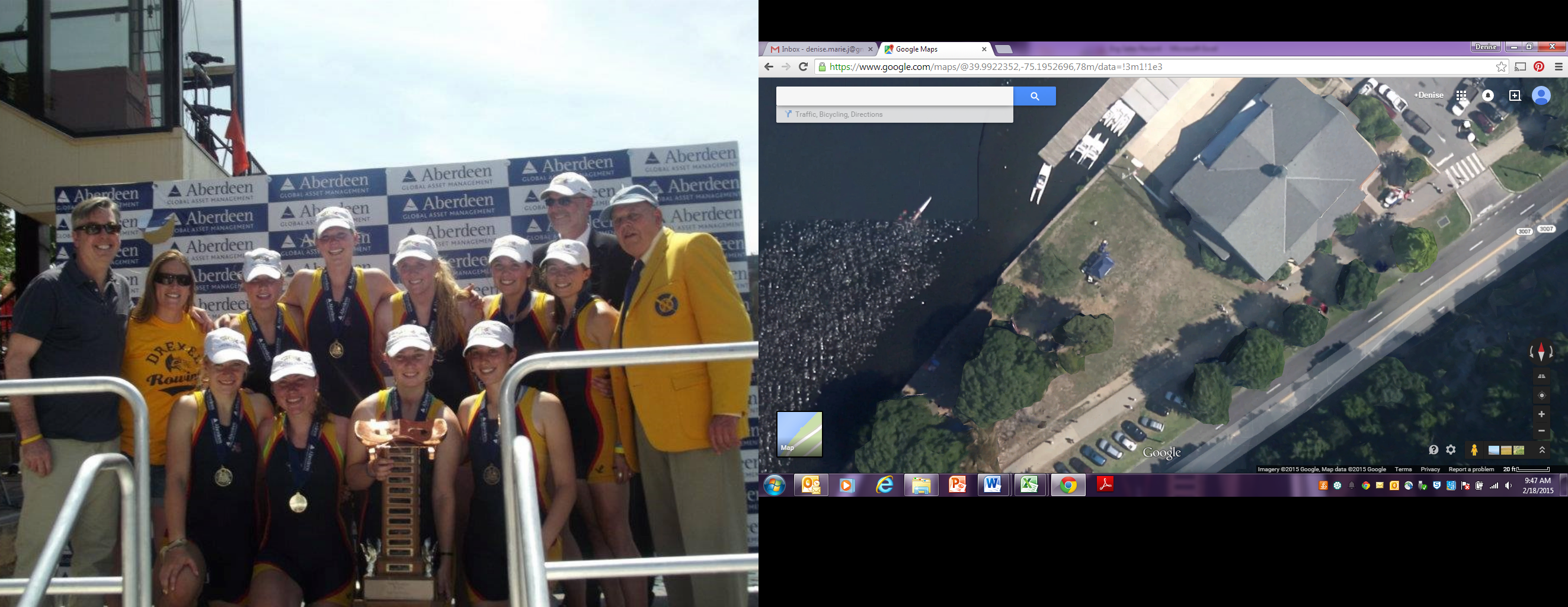 Bus Parking   -Left side parking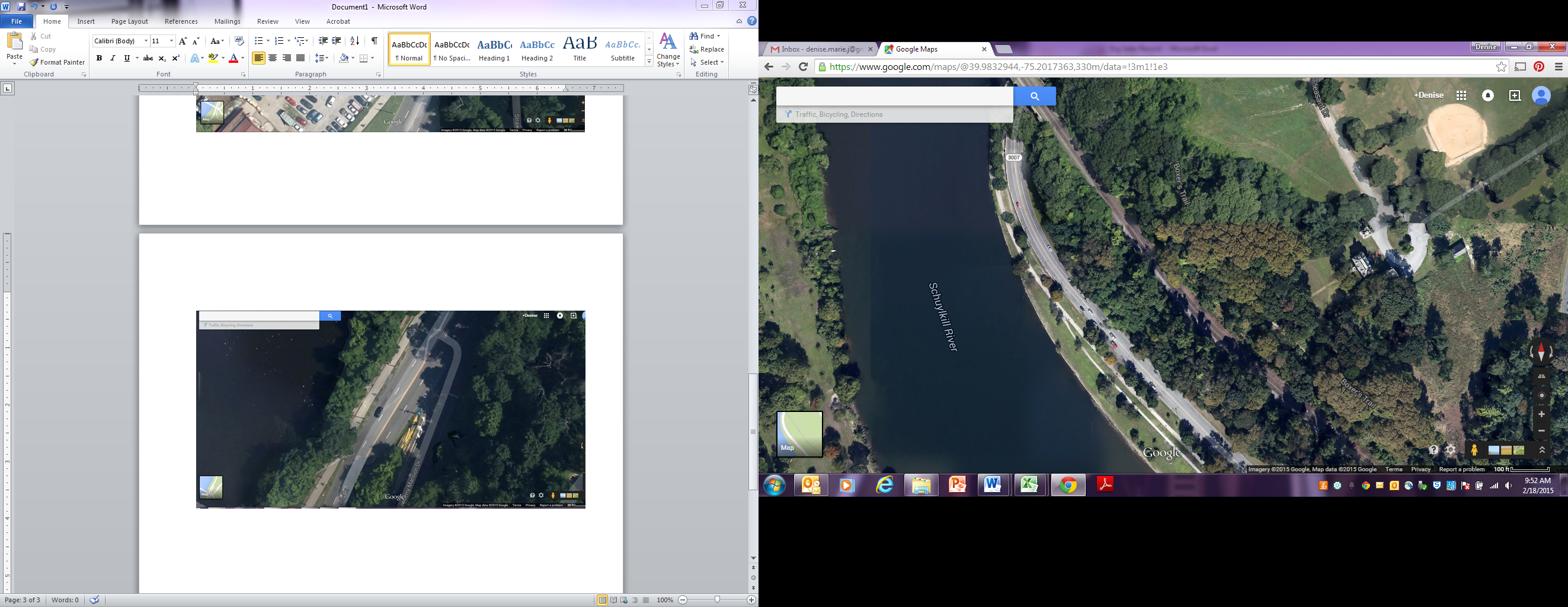 